	СЕССИЯ № _37_	ТРЕТЬЕГО СОЗЫВАР Е Ш Е Н И Е                                                     Ч Е Ч И Мот «28 » декабря 2016 г.  №106 с. ЧепошО бюджете муниципального образования «Чепошское сельское поселение» на 2017 год и плановый период 2018-2019 годовВ соответствии с Федеральным законом от 06.10.2003 года № 131-ФЗ «Об общих принципах организации местного самоуправления в Российской Федерации», руководствуясь Уставом Чепошского сельского поселения Совет депутатов Чепошского сельского поселенияР Е Ш И Л:Статья 1. Утвердить основные характеристики бюджета муниципального образования «Чепошское сельское поселение» (далее – местный бюджет) на 2017 год:1) прогнозируемый общий объем доходов местного бюджета в сумме 5109,6 тыс. рублей; 2) общий объем расходов местного бюджета в сумме 5109,9 тыс. рублей;3) дефицит местного бюджета в сумме 0 тыс. рублей или 0 процентов от доходов без учета объема безвозмездных поступлений.Статья 2. Утвердить иные характеристики местного бюджета на 2017 год:1) общий объем безвозмездных поступлений в местный бюджет в сумме 2529,1  тыс. рублей;2) объем безвозмездных поступлений от других бюджетов бюджетной системы Российской Федерации в сумме 2529,1 тыс. рублей;3) предельный объем муниципального долга на 2017 год в сумме 0 тыс. рублей, верхний предел муниципального внутреннего долга на 01 января 2018 года в сумме 0 тыс. рублей, в том числе верхний предел муниципального долга по муниципальным гарантиям на 01 января 2018 года в сумме 0 тыс. рублей;4) источники финансирования дефицита местного бюджета на 2017 год согласно приложению № 1 к настоящему Решению.Статья 3. Утвердить основные характеристики местного бюджета на 2018-2019 годы:1) прогнозируемый общий объем доходов местного бюджета на 2018 год в сумме 5235,0 тыс. рублей и на 2019 год в сумме 5355,3 тыс. рублей; 2) общий объем расходов местного бюджета на 2018 год в сумме 5235,0 тыс. рублей и на 2019 год в сумме 5355,3 тыс. рублей; 3) дефицит местного бюджета на 2018 год в сумме 0 тыс. рублей или 0 процентов от доходов без учета объема безвозмездных поступлений и на 2019 год в сумме 0 тыс. рублей или 0 процентов от доходов без учета объема безвозмездных поступлений.Статья 4. Утвердить иные характеристики местного бюджета на 2018-2019 годы:1) общий объем безвозмездных поступлений в местный бюджет на 2018 год в сумме 2529,1 тыс. рублей и на 2019 год в сумме 2529,1 тыс. рублей;2) объем безвозмездных поступлений от других бюджетов бюджетной системы Российской Федерации на 2018 год в сумме 2529,1 тыс. рублей и на 2019 год в сумме 2529,1 тыс. рублей;3) предельный объем муниципального долга на 2018 год в сумме 0 тыс. рублей и на 2019 год в сумме 0 тыс. рублей, верхний предел муниципального долга на 1 января 2019 года в сумме 0 тыс. рублей и на 1 января 2020 года в сумме 0 тыс. рублей, в том числе верхний предел муниципального долга по муниципальным гарантиям на 1 января 2019 года в сумме 0 тыс. рублей и на 1 января 2020 года в сумме 0 тыс. рублей;4) источники финансирования дефицита местного бюджета на 2018-2019 годы согласно приложению № 2 к настоящему Решению. Статья 5.   1. Утвердить перечень главных администраторов доходов местного бюджета согласно приложению № 3 к настоящему Решению.2. Утвердить перечень главных администраторов источников финансирования дефицита местного бюджета согласно приложению № 4 к настоящему Решению.Статья 6. Установить, что в 2017 году и плановом периоде 2018-2019 годах применяются следующие нормативы распределения доходов местного бюджета:1) по федеральным, региональным налогам и сборам, налогам, предусмотренным специальными налоговыми режимами, и неналоговым доходам – нормативы отчислений, установленные Бюджетным кодексом Российской Федерации, Законом Республики Алтай от 18 октября 2005 года № 79-РЗ «Об установлении единых нормативов отчислений в местные бюджеты Республики Алтай», Законом Республики Алтай «О республиканском бюджете на 2017 год и на плановый период 2018 и 2019 годов», Решением Совета депутатов Чемальского района «О бюджете муниципального образования «Чемальский район» на 2017 год и на плановый период 2018 и 2019 годов»;2) по доходам, кроме доходов, указанных в пункте первом настоящей статьи, - нормативы распределения доходов местного бюджета согласно приложению № 5 к настоящему Решению.Статья 7. Утвердить в местном бюджете на 2017 год поступления доходов по основным источникам в объеме согласно приложению № 6 к настоящему Решению.Утвердить в местном бюджете на 2018-2019 годы поступления доходов по основным источникам в объеме согласно приложению № 7 к настоящему Решению.Статья 8. Утвердить распределение бюджетных ассигнований по разделам, подразделам функциональной классификации расходов местного бюджета:1) на 2017 год согласно приложению № 8 к настоящему Решению;2) на 2018-2019 годы согласно приложению № 9 к настоящему Решению.Статья 9. Утвердить распределение бюджетных ассигнований по разделам, подразделам, целевым статьям (муниципальным программам и непрограммным направлениям деятельности), группам (группам и подгруппам) видов расходов классификации расходов местного бюджета:1) на 2017 год согласно приложению № 10 к настоящему Решению;2) на 2018-2019 годы согласно приложению № 11 к настоящему Решению.Статья 10. Утвердить ведомственную структуру расходов местного бюджета:1) на 2017 год согласно приложению № 12 к настоящему Решению;2) на 2018-2019 годы согласно приложению № 13 к настоящему Решению.Статья 11. Утвердить распределение иных межбюджетных трансфертов из бюджета муниципального образования «Чепошское сельское поселение» бюджету муниципального образования «Чемальский район» на осуществление части полномочий по решению вопросов местного значения в соответствии с заключенными соглашениями:1) на 2017 год согласно приложению № 14 к настоящему Решению;2) на 2018-2019 годы согласно приложению № 15 к настоящему Решению.Статья 12. Утвердить распределение бюджетных ассигнований местного бюджета на реализацию муниципальных программ:1) на 2017 год согласно приложению № 16 к настоящему Решению;2) на 2018-2019 годы согласно приложению № 17 к настоящему Решению.Статья 13. Установить, что заключение и оплата муниципальными учреждениями и органами местного самоуправления муниципального образования договоров, исполнение которых осуществляется за счет средств местного бюджета, производятся в пределах утвержденных им лимитов бюджетных обязательств. Обязательства, вытекающие из договоров, исполнение которых осуществляется за счет средств местного бюджета, принятые муниципальными учреждениями и органами местного самоуправления муниципального образования сверх утвержденных им лимитов бюджетных обязательств, не подлежат оплате за счет средств местного бюджета.Статья 14. Установить, что неиспользованные по состоянию на 01 января 2017 года остатки межбюджетных трансфертов, предоставленных из бюджета муниципального образования «Чемальский район» в бюджет муниципального образования «Чепошское сельское поселение» в форме субвенций, субсидий и иных межбюджетных трансфертов, имеющих целевое назначение, подлежат возврату в бюджет муниципального образования «Чемальский район» до 31 марта 2017 года.Статья 15. Утвердить Программу муниципальных внутренних заимствований муниципального образования «Чепошское сельское поселение»:1) на 2017 год согласно приложению № 18 к настоящему Решению;2) на 2018-2019 годы согласно приложению № 19 к настоящему Решению.Статья 16. Утвердить Программу муниципальных гарантий муниципального образования «Чепошское сельское поселение» в валюте Российской Федерации:1) на 2017 год согласно приложению № 20 к настоящему Решению;2) на 2018-2019 годы согласно приложению № 21 к настоящему Решению.Статья 17. Особенности исполнения местного бюджета в 2017 году:Направить в 2017 году остатки средств местного бюджета, образовавшиеся на счете по учету средств местного бюджета по состоянию на 01 января 2017 года в связи с неполным использованием бюджетных ассигнований, в качестве дополнительных бюджетных ассигнований на оплату заключенных от имени муниципального образования «Чепошское сельское поселение» муниципальных контрактов на поставку товаров, выполнение работ, оказание услуг, подлежавших в соответствии с условиями этих муниципальных контрактов оплате в отчетном финансовом году, в объеме не превышающем сумму остатка неиспользованных бюджетных ассигнований на указанные цели.Установить в соответствии с пунктом 3 статьи 217 Бюджетного кодекса Российской Федерации следующие основания для внесения в 2017 году изменений в показатели Сводной бюджетной росписи местного бюджета, связанные с особенностями исполнения местного бюджета: внесение изменений и дополнений в бюджетную классификацию Российской Федерации и кодов целевых статей расходов бюджета муниципального образования «Чемальский район» и местного бюджета;использование остатков средств местного бюджета, указанных в части 1 настоящей статьи;возврат остатков субсидий, субвенций и иных межбюджетных трансфертов, имеющих целевое назначение, прошлых лет в бюджет муниципального образования «Чемальский район»;принятие правовых актов Республики Алтай, заключение соглашений, предусматривающих распределение субсидий, субвенций и иных межбюджетных трансфертов из бюджета муниципального образования «Чемальский район», в пределах суммы, предусмотренной в этих правовых актах, соглашениях для муниципального образования «Чепошское сельское поселение»;перераспределение бюджетных ассигнований между мероприятиями муниципальных программ;перераспределение бюджетных ассигнований на сумму средств, необходимых для выполнения со финансирования, установленных для получения межбюджетных трансфертов, предоставляемых местному бюджету из бюджета муниципального образования «Чемальский район» в форме субсидий и иных межбюджетных трансфертов, в пределах объема бюджетных ассигнований;использование средств резервных фондов и иным образом зарезервированных финансовых средств, в составе утвержденных бюджетных ассигнований для обеспечения расходных обязательств муниципального образования в случае недостаточности доходов;перераспределение бюджетных ассигнований между подгруппами и элементами вида расходов классификации расходов бюджета, в пределах общего объема бюджетных ассигнований, по соответствующей целевой статье и группе вида расходов классификации расходов бюджета.Статья 18. Утвердить предельную численность муниципальных служащих местного самоуправления в количестве 2 единицы.Статья 19. Настоящее Решение вступает в силу с 01 января 2017 года.Статья 20. Настоящее Решение подлежит официальному опубликованию не позднее 10 дней после его подписания.Заместитель председателя Совета депутатовЧепошского сельского поселения                                          Осипова Н.К.РОССИЙСКАЯ ФЕДЕРАЦИЯРЕСПУБЛИКА АЛТАЙСОВЕТ ДЕПУТАТОВЧЕПОШСКОГО СЕЛЬСКОГО
ПОСЕЛЕНИЯ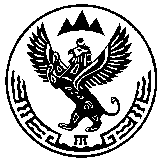 РОССИЯ ФЕДЕРАЦИЯЗЫАЛТАЙ РЕСПУБЛИКАСОВЕДИ ДЕПУТАТТАРЧЕПОШJУРТ